Мордвинова Наталья ВикторовнаУчитель химии МОУ «Средняя общеобразовательная школа №4» Лужского муниципального района Ленинградской области Технологическая карта урока по учебному предмету «Химия» в 9-ом классе на тему ««Многоликий углерод»Тип урока:По ведущей дидактической цели: урок усвоения новых знанийПо способу организации: комбинированныйПо ведущему методу обучения: репродуктивныйАвторы УМК:  О.С ГабриелянЦели урока: Деятельностная: Формирование у обучающихся УУД при изучении темы «Многоликий углерод»Предметно-дидактическая: Формирование у обучающихся представлений остроении атома углерода, возможных  степенях окисления атома углерода, аллотропных видоизменениях углерода,областях применения аллотропных модификаций,физических свойства и химических свойствах углерода, окислительно-восстановительной двойственности углерода, абсорбции как физическом свойстве, имеющем широкие области примененияПланируемые образовательные результаты:Предметные: совершенствуют умение давать характеристику химическому элементу на основании его положения в ПСХЭ, приводят примеры аллотропных видоизменениях углерода, характеризуют особенности строения  аллотропных видоизменений углерода, объясняют физических свойства веществ на основании особенностей их строения, обосновывают окислительно-восстановительную двойственность углерода, опираясь на особенности строения атома, подтверждают связь между строением, свойствами и областями применения веществ на примере аллотропных видоизменений углеродаМетапредметные:Выявляют, формулируют и решают предметную  задачуПланируют собственную деятельность, осуществляют контроль и оценку своих действийПроводят контроль в форме сличения результата действия с заданным эталоном с целью обнаружения отклонений и отличий от эталона.Умеют самостоятельно работать с информацией из разных источниковУмеют устанавливать причинно-следственные связиОбобщают и делают выводыСотрудничают в паре/группеЛичностные: Развивают познавательный интерес к химииУмеют управлять своей познавательной деятельностью.Убеждаются в многообразии аллотропных видоизменений углеродаОсознают значимость существования аллотропных видоизменений углерода  в жизни человекаМетоды обученияОсновной: объяснительно-иллюстративныйДополнительные: беседа, объяснение, самостоятельная работа с презентациейОсновные вопросы урока:Особенности строения атома углерод в стационарном и возбужденном состоянииОбоснование возможных степеней окисления элемента  углерода в соединенияхОригинальный подход к объяснению и пониманию химических свойств углерода.Доказательство окислительно-восстановительной двойственности углеродаАдсорбция как физическое свойство, имеющее широкие области примененияАллотропные видоизменения углерода, особенности их строения, свойства и области примененияИсторические справки по знаменитым алмазамСредства обучения: Урок проводится в кабинете информатикиПериодическая система химических элементов Д.И. МенделееваМультимедийное оборудование.Компьютеры для проведения групповой/ парной работы учащихся во второй части урокаРаздаточный дидактический материал для учащихся:Таблица «Аллотропные видоизменения углерода»Оценочный лист учащегосяПрезентации для обучающихся по теме «Аллотропные видоизменения углерода», предварительно загруженные на компьютеры для парной/ групповой работы.Оценочный лист учащегося __________________________________________Критерии оценивания:   Не справился -  1 балл                                             Допустил ошибки – 2-3 балла                                             Справился – 4 балла                                             Могу объяснить другому – 5 баловТаблица «Аллотропные видоизменения углерода» (для заполнения учащимися)Этапы урокаМетоды обученияУчебно-познавательные задачи урокаУчебно-познавательные задачи урокаФормируемые УУДМетоды оценки/самооценкиЭтапы урокаМетоды обученияДеятельность учителяДеятельность ученикаФормируемые УУДМетоды оценки/самооценкиОрганизационный этапПриветствует учащихся, определяет готовность к уроку.Приветствуют учителя, проверяют свои рабочие местаОрганизуют  рабочее местоАктуализация знанийБеседаОрганизационный моментОрганизует работу учащихся по следующим вопросам:-какой химический элемент находится в ПСХЭ во 2 периоде в 4 группе главной подгруппе- определение темы урока- объяснить используемое прилагательное в теме «многоликий»- формулировка задач урокаДает разъяснения по оформлению оценочного листа, критериев оценки и самооценкиОтвечают на вопросы, участвуют в обсуждении, анализируют, делают предположения, формулируют задачи урокаВоспринимают объяснение учителя, начинают оформлять оценочный листПознавательные: Ставят задачи с учетом знаний, полученных на предыдущих уроках, используют знаково-символические средства для решения поставленных задач.Регулятивные: Умеют слушать в соответствии с целевой установкой, начинают и заканчивают учебные действия в нужный момент, планируют свои действия в соответствии с поставленной задачейФормирование новых ЗУНСамостоятельная работаБеседаОбъяснениеОрганизует работу учащихся по строению атома углерода на основании его положения в ПСХЭ в стационарном и возбужденном состоянииОрганизует проверку результатов работы обучающихся с использованием презентацииОрганизует беседу по вопросам: - каковы возможные степени окисления атома углерода в соединениях?- как поведет себя простое вещество в окислительно-восстановительных реакциях?Сопровождает обучающихся в процессе работы по изучению химических и физических свойств простого вещества углерода, используя презентациюВыполняют работу на местах и на откидной доске, обсуждают результаты работы, фиксируют самооценку в «Оценочном листе»Делают предположения о возможных степенях окисления атома углерода в соединениях, о возможных функциях простого вещества в ОВРВоспринимают объяснение учителя, делают записи в тетрадяхРегулятивные: Умеют слушать в соответствии с целевой установкой, осознают уровень усвоения материала. Адекватно проводят самооценку.Познавательные: Делают предположения и умозаключения. Строят логические  рассуждения, включающие установление причинно-следственных связей.Коммуникативные: Понимают и воспринимают объяснение учителяСамооценкаРазвитие способов умственной деятельностиСамостоятельная работа с материалами презентации в парах/ группахФизкультминуткаБеседаОрганизует самостоятельную работу обучающихся по заполнению таблицы «Аллотропные видоизменения углерода»Организует физкультминутку. Называет аллотропные видоизменения углерода, особенности строения которых должны представить обучающиеся, закрыв глаза.Организует деятельность по проверке, оценке и самооценке выполненной работы в таблице. (Заполненная таблица выведена на экран). Предлагает соотнести те визуальные картинки, которые возникали с закрытыми глазами с действительными особенностями строенияОрганизует предварительное подведение итоговСамостоятельно работают на компьютерах в парах/ группах по заполнению таблицы «Аллотропные видоизменения углерода» с использованием презентации.Закрывают глаза и пытаются представить особенности строения тех аллотропных видоизменений углерода, которые называет учитель.Проверяют результаты работы, выполненной в таблицах, проводят самооценку и оценку работы «соседа» в «Оценочном листе»Соотносят те визуальные картинки, которые возникали с закрытыми глазами с действительными особенностями строения Используя «Оценочный лист», формулируют основные затруднения в изучении темыКоммуникативные: Планируют учебное сотрудничество. Умеют выражать свои мысли и донести их в диалоге с учителем, одноклассниками. Контролируют действия партнера.Регулятивные: Выделяют существенную информацию. Дополняют, уточняют высказанные мнения по существу полученного задания. Начинают и заканчивают учебные действия в нужный момент. Планируют свои действия в соответствии с поставленной задачей. Дают оценку и самооценкуправильности выполнения действияПознавательные: Осуществляют поиск и отбор необходимой информации, проводят её структурирование. Устанавливают причинно-следственные связиСамооценкаВзаимооценкаЗавершающий этапСамостоятельная работаБеседаОрганизует деятельность обучающихся по работе с тестовыми заданиями (презентация), по оценке и самооценке выполненной работыОрганизует деятельность по анализу работы на уроке с использованием «Оценочного листа»Работают по тестовым заданиям, проводят самооценку и оценку результатов в «Оценочном листе»Отвечают на вопросы, участвуют в обсуждении, анализируют допущенные ошибки и неточности, делают выводыКоммуникативные: умеют высказывать свое мнение, выслушивать ответы одноклассниковРегулятивные: умеют адекватно оценивать правильность выполнения действия и вносить необходимые коррективы. Осознают уровень усвоения материала. Осуществляют самооценку на основе критерия успешности; адекватное понимают причины успеха / неуспеха в учебной деятельности.СамооценкаВзаимооценкаРефлексияДомашнее заданиеБеседаОрганизует объяснение сущности домашнего задания в соответствии с анализом оценочных листов.Слушают учителя, записывают ДЗ.Познавательные: умеют слушать в соответствии с целевой установкойСтроение атомаАллотропные модификацииТестированиеБалл учителяИтоговая оценкаСамооценкаОценка группы (соседа по парте)Оценка группы (соседа по парте)Аллотропное видоизменениеОсобенности строенияОсновные физическиеСвойства, на которых основаны области примененияОбласти примененияАлмаз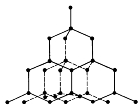 ювелирное делоАлмазбурильные установки, стеклорезы, шлифовкаГрафит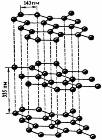 графитовые электродыминеральные краскиГрафиткарандашиГрафитсмазочные материалы, обсыпка форм при литьеКарбин(- С ≡ С -)n Изготовление фотоэлементовКарбин(- С ≡ С -)nизготовление пуленепробиваемых жилетов, конструкционных элементов самолетов, ракетФуллерены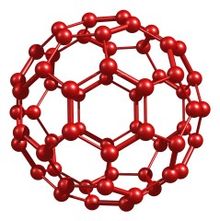 медицина, фармакологияФуллеренынаполнители и смазкиФуллереныэлектроника, аккумуляторы и электрические батареиГрафен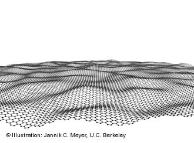 наноэлектроникамикросхемыНанотрубки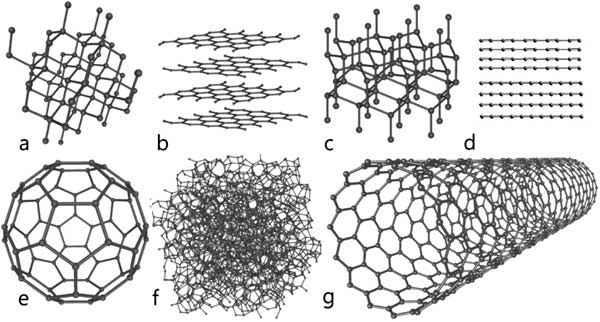 получение полупроводникового элемента рекордно малых размеров   Нанотрубкиполучение сверхпроводящих кристаллов, капсулированных в нанотрубки Нанотрубкиполучение пористого материала в фильтрах